Can I design a poster to show why and how people can save money?Reflection: Why do people save their money?_____________________________________________________________________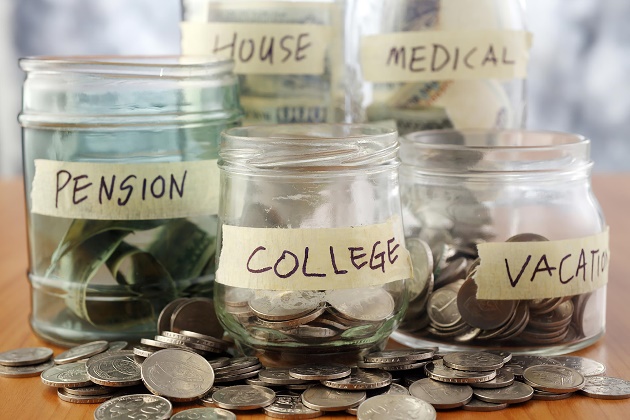 